                   КАРАР	      ПОСТАНОВЛЕНИЕ                22.07.2013 й.                                №   47                          22.07.2013 г.    О внесении изменений  в постановление главы администрациисельского поселения Ермолкинский сельсовет муниципальногорайона Белебеевский район  РБ  № 2  от  10.01.2012 года «О порядке администрирования доходов бюджета  и осуществ-ления полномочий администратора доходов бюджетов бюджетнойсистемы  Российской Федерации  администрации  сельскогопоселения  Ермолкинский   сельсовет   муниципального района Белебеевский район  Республики Башкортостан»В целях своевременного перечисления безвозмездных поступлений в бюджет сельского поселения Ермолкинский сельсовет   ПОСТАНОВЛЯЮ:  1. Дополнить следующий  код бюджетной классификации: Глава сельского поселенияЕрмолкинский сельсовет :                                                                         Г.Н.ЯковлевБАШКРТОСТАН  РЕСПУБЛИКАҺЫБЕЛЕБЕЙ РАЙОНЫ МУНИЦИПАЛЬ РАЙОНЫНЫН ЕРМОЛКИНО АУЫЛ СОВЕТЫАУЫЛ БИЛӘМӘҺЕ ХАКИМИӘТЕ452022, Ермолкино  ауылы, Ленин урамы, 29аТел. 2-92-19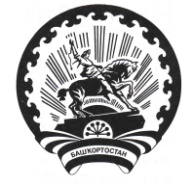 АДМИНИСТРАЦИЯ СЕЛЬСКОГО ПОСЕЛЕНИЯЕРМОЛКИНСКИЙ СЕЛЬСОВЕТМУНИЦИПАЛЬНОГО РАЙОНА БЕЛЕБЕЕВСКИЙРАЙОН РЕСПУБЛИКИ БАШКОРТОСТАН452022, с. Ермолкино, ул. Ленина, 29аТел. 2-92-19791 2 02 02999 10 7113 151 «Субсидии бюджетам поселений на проведение кадастровых работ по межеванию земельных участков в целях их предоставления гражданам, имеющим трех и более несовершеннолетних детей, а также ребенка-инвалида».